Р А С П О Р Я Ж Е Н И Еот 23.12.2020   № 2586-рг. МайкопО временном ограничении движения транспорта на железнодорожном переезде 25 км. по улице Адыгейской в г. МайкопеВ связи с проведением Белореченской дистанцией пути неотложных работ по замене аварийных блоков УЗП на железнодорожном переезде 25 км. по улице Адыгейской в г. Майкопе: 1. Временно ограничить движение транспорта по одной полосе движения на железнодорожном переезде 25 км. (ул. Адыгейская) в г. Майкопе с 21:00 часа 23.12.2020 до 06:00 часов 25.12.2020. 2. Рекомендовать ответственному за проведение работ исполняющему обязанности главного инженера Белореченской дистанции пути (Кузнецов А.С.) согласовать с МКУ «Благоустройство муниципального образования «Город Майкоп» организацию движения транспорта на указанном участке улично-дорожной сети на время производства работ, и уведомить отдел ГИБДД ОМВД России по г. Майкопу (г. Майкоп, ул. Ворошилова, 225), ФГКУ «1 отряд федеральной противопожарной службы по Республике Адыгея (г. Майкоп, ул. Хакурате, 642) о дате, месте и времени производства работ.3. Разместить настоящее распоряжение на официальном сайте Администрации муниципального образования «Город Майкоп».4. Настоящее распоряжение вступает в силу со дня его подписания.Глава муниципального образования «Город Майкоп»                                                                           А.Л. Гетманов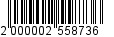 Администрация муниципального 
образования «Город Майкоп»Республики Адыгея 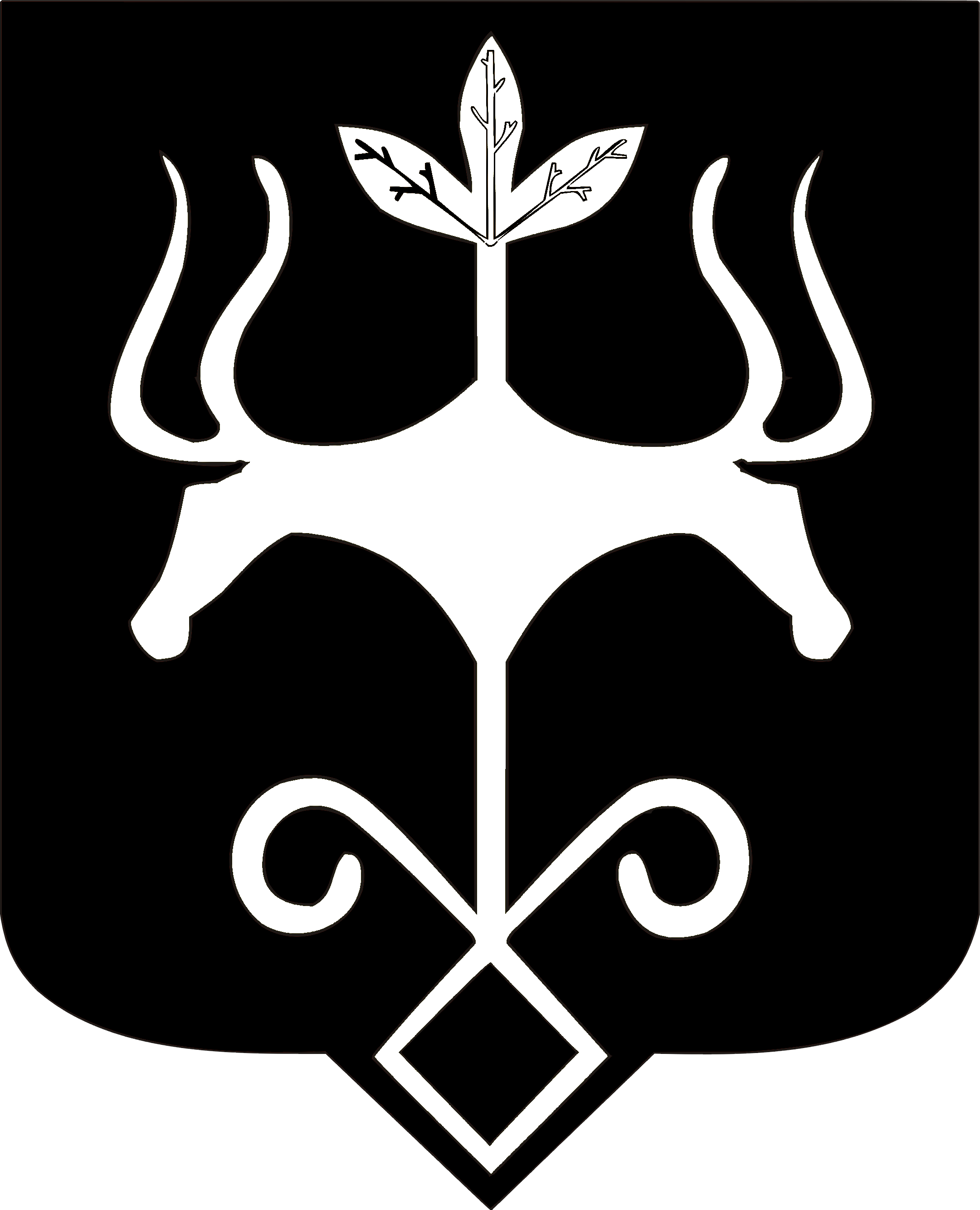 Адыгэ Республикэммуниципальнэ образованиеу 
«Къалэу Мыекъуапэ» и Администрацие